ДОПОЛНИТЕЛЬНЫЕ СВЕДЕНИЯ -  ОПРОСНЫЙ ЛИСТ
ДЛЯ ИНОСТРАННОЙ СТРУКТУРЫ БЕЗ ОБРАЗОВАНИЯ ЮРИДИЧЕСКОГО ЛИЦА*Сведения о деловой репутации Например:отзывы (в произвольной письменной форме, при возможности их получения) о юридическом лице других клиентов данной организации, имеющих с ним деловые отношения; и (или) отзывы (в произвольной письменной форме, при возможности их получения) от кредитных организаций и (или) некредитных финансовых организаций, в которых юридическое лицо находится (находилось) на обслуживании, с информацией этих кредитных организаций и (или) некредитных финансовых организаций об оценке деловой репутации данного юридического лица) при наличии.Сведения, указанные в Опросном листе, удостоверяю. Подпись зарегистрированного лица или уполномоченного представителя :_______________________________/___________________(расшифровка подписи) Вх. № ______________________Дата ___________________________________Принял ______________/__________________________Вх. № ________________________________Дата __________________________________________Принял _________________/_______________________________Полное и сокращенное наименование на русском языке (включая организационно-правовую форму)Регистрационный номер  (при наличии)Место регистрации (местонахождение) Сведения об органах иностранной структуры без образования юридического лица   (структура и персональный состав органов управления иностранной структуры без образования  юридического лица (при наличии) Сведения об органах иностранной структуры без образования юридического лица   (структура и персональный состав органов управления иностранной структуры без образования  юридического лица (при наличии) Сведения об органах иностранной структуры без образования юридического лица   (структура и персональный состав органов управления иностранной структуры без образования  юридического лица (при наличии) Сведения об органах иностранной структуры без образования юридического лица   (структура и персональный состав органов управления иностранной структуры без образования  юридического лица (при наличии) Сведения об органах иностранной структуры без образования юридического лица   (структура и персональный состав органов управления иностранной структуры без образования  юридического лица (при наличии) Сведения об органах иностранной структуры без образования юридического лица   (структура и персональный состав органов управления иностранной структуры без образования  юридического лица (при наличии) Сведения об органах иностранной структуры без образования юридического лица   (структура и персональный состав органов управления иностранной структуры без образования  юридического лица (при наличии) Сведения об органах иностранной структуры без образования юридического лица   (структура и персональный состав органов управления иностранной структуры без образования  юридического лица (при наличии)Состав имущества, находящегося в управлении (собственности)(в отношении трастов или иных иностранных структур без образования  юридического лица с аналогичной структурой или функцией)Состав имущества, находящегося в управлении (собственности)(в отношении трастов или иных иностранных структур без образования  юридического лица с аналогичной структурой или функцией)Состав имущества, находящегося в управлении (собственности)(в отношении трастов или иных иностранных структур без образования  юридического лица с аналогичной структурой или функцией)Состав имущества, находящегося в управлении (собственности)(в отношении трастов или иных иностранных структур без образования  юридического лица с аналогичной структурой или функцией)Состав имущества, находящегося в управлении (собственности)(в отношении трастов или иных иностранных структур без образования  юридического лица с аналогичной структурой или функцией)Состав имущества, находящегося в управлении (собственности)(в отношении трастов или иных иностранных структур без образования  юридического лица с аналогичной структурой или функцией)Состав имущества, находящегося в управлении (собственности)(в отношении трастов или иных иностранных структур без образования  юридического лица с аналогичной структурой или функцией)Состав имущества, находящегося в управлении (собственности)(в отношении трастов или иных иностранных структур без образования  юридического лица с аналогичной структурой или функцией)Сведения об учредителях управления(в отношении трастов или иных иностранных структур без образования  юридического лица с аналогичной структурой или функцией)ФамилияСведения об учредителях управления(в отношении трастов или иных иностранных структур без образования  юридического лица с аналогичной структурой или функцией)ИмяСведения об учредителях управления(в отношении трастов или иных иностранных структур без образования  юридического лица с аналогичной структурой или функцией)ОтчествоСведения об учредителях управления(в отношении трастов или иных иностранных структур без образования  юридического лица с аналогичной структурой или функцией)Адрес места жительстваСведения об учредителях управления(в отношении трастов или иных иностранных структур без образования  юридического лица с аналогичной структурой или функцией)Индекс места жительстваСведения об учредителях управления(в отношении трастов или иных иностранных структур без образования  юридического лица с аналогичной структурой или функцией)НаименованиеСведения об учредителях управления(в отношении трастов или иных иностранных структур без образования  юридического лица с аналогичной структурой или функцией)Адрес места нахожденияСведения об учредителях управления(в отношении трастов или иных иностранных структур без образования  юридического лица с аналогичной структурой или функцией)Индекс места нахожденияСведения о доверительном собственнике  (управляющем)(в отношении трастов или иных иностранных структур без образования  юридического лица с аналогичной структурой или функцией)ФамилияСведения о доверительном собственнике  (управляющем)(в отношении трастов или иных иностранных структур без образования  юридического лица с аналогичной структурой или функцией)ИмяСведения о доверительном собственнике  (управляющем)(в отношении трастов или иных иностранных структур без образования  юридического лица с аналогичной структурой или функцией)ОтчествоСведения о доверительном собственнике  (управляющем)(в отношении трастов или иных иностранных структур без образования  юридического лица с аналогичной структурой или функцией)Адрес места жительстваСведения о доверительном собственнике  (управляющем)(в отношении трастов или иных иностранных структур без образования  юридического лица с аналогичной структурой или функцией)Индекс места жительстваСведения о доверительном собственнике  (управляющем)(в отношении трастов или иных иностранных структур без образования  юридического лица с аналогичной структурой или функцией)НаименованиеСведения о доверительном собственнике  (управляющем)(в отношении трастов или иных иностранных структур без образования  юридического лица с аналогичной структурой или функцией)Адрес места нахожденияСведения о доверительном собственнике  (управляющем)(в отношении трастов или иных иностранных структур без образования  юридического лица с аналогичной структурой или функцией)Индекс места нахожденияСведения о протекторе(в отношении трастов или иных иностранных структур без образования  юридического лица с аналогичной структурой или функцией) при наличииФамилияСведения о протекторе(в отношении трастов или иных иностранных структур без образования  юридического лица с аналогичной структурой или функцией) при наличииИмяСведения о протекторе(в отношении трастов или иных иностранных структур без образования  юридического лица с аналогичной структурой или функцией) при наличииОтчествоСведения о протекторе(в отношении трастов или иных иностранных структур без образования  юридического лица с аналогичной структурой или функцией) при наличииАдрес места жительстваСведения о протекторе(в отношении трастов или иных иностранных структур без образования  юридического лица с аналогичной структурой или функцией) при наличииИндекс места жительстваСведения о протекторе(в отношении трастов или иных иностранных структур без образования  юридического лица с аналогичной структурой или функцией) при наличииНаименованиеСведения о протекторе(в отношении трастов или иных иностранных структур без образования  юридического лица с аналогичной структурой или функцией) при наличииАдрес места нахожденияСведения о протекторе(в отношении трастов или иных иностранных структур без образования  юридического лица с аналогичной структурой или функцией) при наличииИндекс места нахожденияФинансовое положение  Стабильное   НестабильноеФинансовое положение  Стабильное   НестабильноеФинансовое положение  Стабильное   НестабильноеФинансовое положение  Стабильное   НестабильноеФинансовое положение  Стабильное   НестабильноеФинансовое положение  Стабильное   НестабильноеФинансовое положение  Стабильное   НестабильноеФинансовое положение  Стабильное   НестабильноеРегистратору предоставлен один из следующих документов (в виде копии, заверенной уполномоченным лицом)Копия годовой бухгалтерской отчетности (бухгалтерский баланс, отчет о финансовом результате)Копия годовой (либо квартальной) налоговой декларации с отметками налогового органа об их принятии или без такой отметки с приложением, либо копии квитанции об отправке заказного письма с описью вложения (при направлении по почте), либо копии подтверждения отправки на бумажных носителях (при передаче в электронном виде)Копия аудиторского заключения на годовой отчет за прошедший год, в котором подтверждаются достоверность финансовой (бухгалтерской) отчетности и соответствие порядка ведения бухгалтерского учета законодательству  Справка об исполнении налогоплательщиком (плательщиком сборов, налоговым агентом) обязанности по уплате налогов, сборов, пеней, штрафов, выданная налоговым органомРегистратору предоставлен один из следующих документов (в виде копии, заверенной уполномоченным лицом)Копия годовой бухгалтерской отчетности (бухгалтерский баланс, отчет о финансовом результате)Копия годовой (либо квартальной) налоговой декларации с отметками налогового органа об их принятии или без такой отметки с приложением, либо копии квитанции об отправке заказного письма с описью вложения (при направлении по почте), либо копии подтверждения отправки на бумажных носителях (при передаче в электронном виде)Копия аудиторского заключения на годовой отчет за прошедший год, в котором подтверждаются достоверность финансовой (бухгалтерской) отчетности и соответствие порядка ведения бухгалтерского учета законодательству  Справка об исполнении налогоплательщиком (плательщиком сборов, налоговым агентом) обязанности по уплате налогов, сборов, пеней, штрафов, выданная налоговым органомРегистратору предоставлен один из следующих документов (в виде копии, заверенной уполномоченным лицом)Копия годовой бухгалтерской отчетности (бухгалтерский баланс, отчет о финансовом результате)Копия годовой (либо квартальной) налоговой декларации с отметками налогового органа об их принятии или без такой отметки с приложением, либо копии квитанции об отправке заказного письма с описью вложения (при направлении по почте), либо копии подтверждения отправки на бумажных носителях (при передаче в электронном виде)Копия аудиторского заключения на годовой отчет за прошедший год, в котором подтверждаются достоверность финансовой (бухгалтерской) отчетности и соответствие порядка ведения бухгалтерского учета законодательству  Справка об исполнении налогоплательщиком (плательщиком сборов, налоговым агентом) обязанности по уплате налогов, сборов, пеней, штрафов, выданная налоговым органомРегистратору предоставлен один из следующих документов (в виде копии, заверенной уполномоченным лицом)Копия годовой бухгалтерской отчетности (бухгалтерский баланс, отчет о финансовом результате)Копия годовой (либо квартальной) налоговой декларации с отметками налогового органа об их принятии или без такой отметки с приложением, либо копии квитанции об отправке заказного письма с описью вложения (при направлении по почте), либо копии подтверждения отправки на бумажных носителях (при передаче в электронном виде)Копия аудиторского заключения на годовой отчет за прошедший год, в котором подтверждаются достоверность финансовой (бухгалтерской) отчетности и соответствие порядка ведения бухгалтерского учета законодательству  Справка об исполнении налогоплательщиком (плательщиком сборов, налоговым агентом) обязанности по уплате налогов, сборов, пеней, штрафов, выданная налоговым органомРегистратору предоставлен один из следующих документов (в виде копии, заверенной уполномоченным лицом)Копия годовой бухгалтерской отчетности (бухгалтерский баланс, отчет о финансовом результате)Копия годовой (либо квартальной) налоговой декларации с отметками налогового органа об их принятии или без такой отметки с приложением, либо копии квитанции об отправке заказного письма с описью вложения (при направлении по почте), либо копии подтверждения отправки на бумажных носителях (при передаче в электронном виде)Копия аудиторского заключения на годовой отчет за прошедший год, в котором подтверждаются достоверность финансовой (бухгалтерской) отчетности и соответствие порядка ведения бухгалтерского учета законодательству  Справка об исполнении налогоплательщиком (плательщиком сборов, налоговым агентом) обязанности по уплате налогов, сборов, пеней, штрафов, выданная налоговым органомРегистратору предоставлен один из следующих документов (в виде копии, заверенной уполномоченным лицом)Копия годовой бухгалтерской отчетности (бухгалтерский баланс, отчет о финансовом результате)Копия годовой (либо квартальной) налоговой декларации с отметками налогового органа об их принятии или без такой отметки с приложением, либо копии квитанции об отправке заказного письма с описью вложения (при направлении по почте), либо копии подтверждения отправки на бумажных носителях (при передаче в электронном виде)Копия аудиторского заключения на годовой отчет за прошедший год, в котором подтверждаются достоверность финансовой (бухгалтерской) отчетности и соответствие порядка ведения бухгалтерского учета законодательству  Справка об исполнении налогоплательщиком (плательщиком сборов, налоговым агентом) обязанности по уплате налогов, сборов, пеней, штрафов, выданная налоговым органомРегистратору предоставлен один из следующих документов (в виде копии, заверенной уполномоченным лицом)Копия годовой бухгалтерской отчетности (бухгалтерский баланс, отчет о финансовом результате)Копия годовой (либо квартальной) налоговой декларации с отметками налогового органа об их принятии или без такой отметки с приложением, либо копии квитанции об отправке заказного письма с описью вложения (при направлении по почте), либо копии подтверждения отправки на бумажных носителях (при передаче в электронном виде)Копия аудиторского заключения на годовой отчет за прошедший год, в котором подтверждаются достоверность финансовой (бухгалтерской) отчетности и соответствие порядка ведения бухгалтерского учета законодательству  Справка об исполнении налогоплательщиком (плательщиком сборов, налоговым агентом) обязанности по уплате налогов, сборов, пеней, штрафов, выданная налоговым органомРегистратору предоставлен один из следующих документов (в виде копии, заверенной уполномоченным лицом)Копия годовой бухгалтерской отчетности (бухгалтерский баланс, отчет о финансовом результате)Копия годовой (либо квартальной) налоговой декларации с отметками налогового органа об их принятии или без такой отметки с приложением, либо копии квитанции об отправке заказного письма с описью вложения (при направлении по почте), либо копии подтверждения отправки на бумажных носителях (при передаче в электронном виде)Копия аудиторского заключения на годовой отчет за прошедший год, в котором подтверждаются достоверность финансовой (бухгалтерской) отчетности и соответствие порядка ведения бухгалтерского учета законодательству  Справка об исполнении налогоплательщиком (плательщиком сборов, налоговым агентом) обязанности по уплате налогов, сборов, пеней, штрафов, выданная налоговым органомСведения о лицензии на право осуществления деятельности, подлежащей лицензированию (при наличии)Перечислить виды лицензируемой деятельности Сведения о лицензии на право осуществления деятельности, подлежащей лицензированию (при наличии)Перечислить виды лицензируемой деятельности Сведения о лицензии на право осуществления деятельности, подлежащей лицензированию (при наличии)Перечислить виды лицензируемой деятельности Сведения о лицензии на право осуществления деятельности, подлежащей лицензированию (при наличии)Перечислить виды лицензируемой деятельности Сведения о лицензии на право осуществления деятельности, подлежащей лицензированию (при наличии)Перечислить виды лицензируемой деятельности Сведения о лицензии на право осуществления деятельности, подлежащей лицензированию (при наличии)Перечислить виды лицензируемой деятельности Сведения о лицензии на право осуществления деятельности, подлежащей лицензированию (при наличии)Перечислить виды лицензируемой деятельности Сведения о лицензии на право осуществления деятельности, подлежащей лицензированию (при наличии)Перечислить виды лицензируемой деятельности  Компанией не оказываются услуги с использованием сайта в сети «Интернет» Компанией оказываются услуги с использованием сайта в сети «Интернет»   (указать наименование сайта) Компанией не оказываются услуги с использованием сайта в сети «Интернет» Компанией оказываются услуги с использованием сайта в сети «Интернет»   (указать наименование сайта) Компанией не оказываются услуги с использованием сайта в сети «Интернет» Компанией оказываются услуги с использованием сайта в сети «Интернет»   (указать наименование сайта) Компанией не оказываются услуги с использованием сайта в сети «Интернет» Компанией оказываются услуги с использованием сайта в сети «Интернет»   (указать наименование сайта) Компанией не оказываются услуги с использованием сайта в сети «Интернет» Компанией оказываются услуги с использованием сайта в сети «Интернет»   (указать наименование сайта) Компанией не оказываются услуги с использованием сайта в сети «Интернет» Компанией оказываются услуги с использованием сайта в сети «Интернет»   (указать наименование сайта) Компанией не оказываются услуги с использованием сайта в сети «Интернет» Компанией оказываются услуги с использованием сайта в сети «Интернет»   (указать наименование сайта) Компанией не оказываются услуги с использованием сайта в сети «Интернет» Компанией оказываются услуги с использованием сайта в сети «Интернет»   (указать наименование сайта)Деловая репутация* ДА    НЕТ  При ответе ДА, в обязательном порядке предоставляются оригиналы письменных отзывовПри отсутствии письменных отзывов указатьактивность на заявленном рынке деятельности, рейтинги в бизнесе, наличие отрицательных отзывов в СМИ  отрицательные отзывы в средствах массовой информации  отсутствуют  (не найдены)     компания является надежным и ответственным деловым  партнеромДеловая репутация* ДА    НЕТ  При ответе ДА, в обязательном порядке предоставляются оригиналы письменных отзывовПри отсутствии письменных отзывов указатьактивность на заявленном рынке деятельности, рейтинги в бизнесе, наличие отрицательных отзывов в СМИ  отрицательные отзывы в средствах массовой информации  отсутствуют  (не найдены)     компания является надежным и ответственным деловым  партнеромДеловая репутация* ДА    НЕТ  При ответе ДА, в обязательном порядке предоставляются оригиналы письменных отзывовПри отсутствии письменных отзывов указатьактивность на заявленном рынке деятельности, рейтинги в бизнесе, наличие отрицательных отзывов в СМИ  отрицательные отзывы в средствах массовой информации  отсутствуют  (не найдены)     компания является надежным и ответственным деловым  партнеромДеловая репутация* ДА    НЕТ  При ответе ДА, в обязательном порядке предоставляются оригиналы письменных отзывовПри отсутствии письменных отзывов указатьактивность на заявленном рынке деятельности, рейтинги в бизнесе, наличие отрицательных отзывов в СМИ  отрицательные отзывы в средствах массовой информации  отсутствуют  (не найдены)     компания является надежным и ответственным деловым  партнеромДеловая репутация* ДА    НЕТ  При ответе ДА, в обязательном порядке предоставляются оригиналы письменных отзывовПри отсутствии письменных отзывов указатьактивность на заявленном рынке деятельности, рейтинги в бизнесе, наличие отрицательных отзывов в СМИ  отрицательные отзывы в средствах массовой информации  отсутствуют  (не найдены)     компания является надежным и ответственным деловым  партнеромДеловая репутация* ДА    НЕТ  При ответе ДА, в обязательном порядке предоставляются оригиналы письменных отзывовПри отсутствии письменных отзывов указатьактивность на заявленном рынке деятельности, рейтинги в бизнесе, наличие отрицательных отзывов в СМИ  отрицательные отзывы в средствах массовой информации  отсутствуют  (не найдены)     компания является надежным и ответственным деловым  партнеромДеловая репутация* ДА    НЕТ  При ответе ДА, в обязательном порядке предоставляются оригиналы письменных отзывовПри отсутствии письменных отзывов указатьактивность на заявленном рынке деятельности, рейтинги в бизнесе, наличие отрицательных отзывов в СМИ  отрицательные отзывы в средствах массовой информации  отсутствуют  (не найдены)     компания является надежным и ответственным деловым  партнеромДеловая репутация* ДА    НЕТ  При ответе ДА, в обязательном порядке предоставляются оригиналы письменных отзывовПри отсутствии письменных отзывов указатьактивность на заявленном рынке деятельности, рейтинги в бизнесе, наличие отрицательных отзывов в СМИ  отрицательные отзывы в средствах массовой информации  отсутствуют  (не найдены)     компания является надежным и ответственным деловым  партнером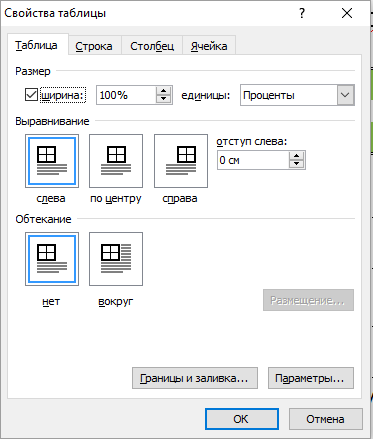 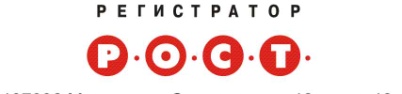 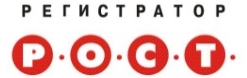 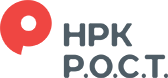 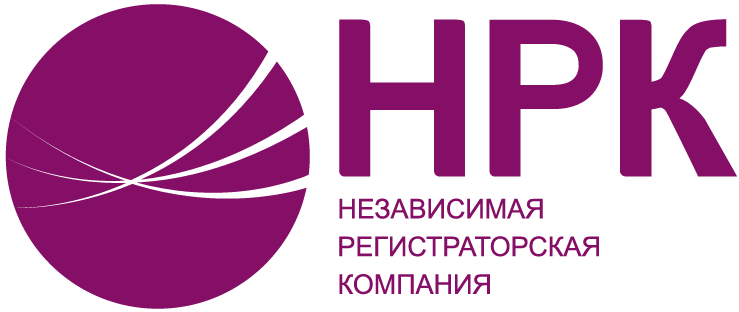 